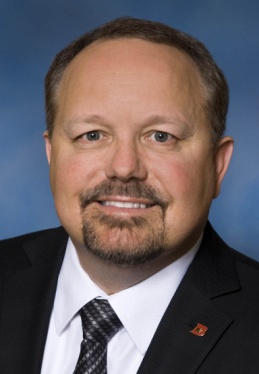 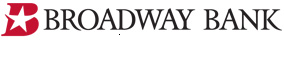 Michael W. (Mike) RowlandVice PresidentMarket Manager--Military Liaison Officer							Broadway Bank						Fort Sam Houston, San Antonio, TX(210)283-5390mrowland@broadwaybank.comMike Rowland is the Fort Sam Houston Market Manager and Military Liaison Officer for Broadway Bank.  He provides oversight for military banking matters within the Joint Base San Antonio (JBSA) region, including banking center locations on Fort Sam Houston, Randolph AFB, and Lackland AFB.  His primary responsibility is serving as the liaison between Broadway Bank and all military units within JBSA.  Mike also represents Broadway Bank in civic and community based organizations.  Prior to joining Broadway Bank, Mike served in the United States Air Force for nearly 30 years, retiring in the rank of Chief Master Sergeant in December 2010.  He was born and raised in Sterling Heights, MI and is married to the former Debi Lane, also from Sterling Heights, MI.  They currently reside in Bulverde, TX. Career ChronologyJuly 2012-Present:  Vice President, Military Market Manager and Liaison Officer, Broadway BankNovember 2010-July 2012:  Assistant VP, Military Business Development Officer, Broadway BankJuly 1981-December 2010:  United States Air Force, serving as Enlisted Flying Crew Chief, Enlisted Recruiter, Physician Recruiter, Recruiting Flight Chief, Recruiting Operations Chief, Recruiting Trainer, Recruiting Superintendent (4-state region), HQ Recruiting Service Marketing Superintendent, and Commandant of Air Force Recruiting SchoolEducation and Training2013: Masters of Business Administration, University of Phoenix2001: Bachelor of Science, Business Administration (Cum Laude), Columbia Southern University1987: Associate in Applied Science, Human Resources, Community College of the Air Force2001: Certified Facilitator for Achieve Global “Professional Selling Skills” Core, Application, and Coaching fundamentalsCommunity and Civic Involvement2014: Chairman, Celebrate America’s Military Committee, San Antonio Chamber of Commerce2013: Chairman, Military Affairs Committee, San Antonio Chamber of Commerce2012-2013: Member, Board of Directors, San Antonio Chamber of Commerce2012: Chairman, Senior Enlisted Advisory Committee, San Antonio Chamber of Commerce 2011: Vice Chairman, Senior Enlisted Advisory Committee, San Antonio Chamber of Commerce2011: Member of Celebrate America’s Military Committee, San Antonio Chamber of Commerce2010-2015: Member, Board of Advisors, Association of U.S. Army2010-2015: Member, Board of Advisors, U.S. Air Force Association